                     2014./2015. mācību gada 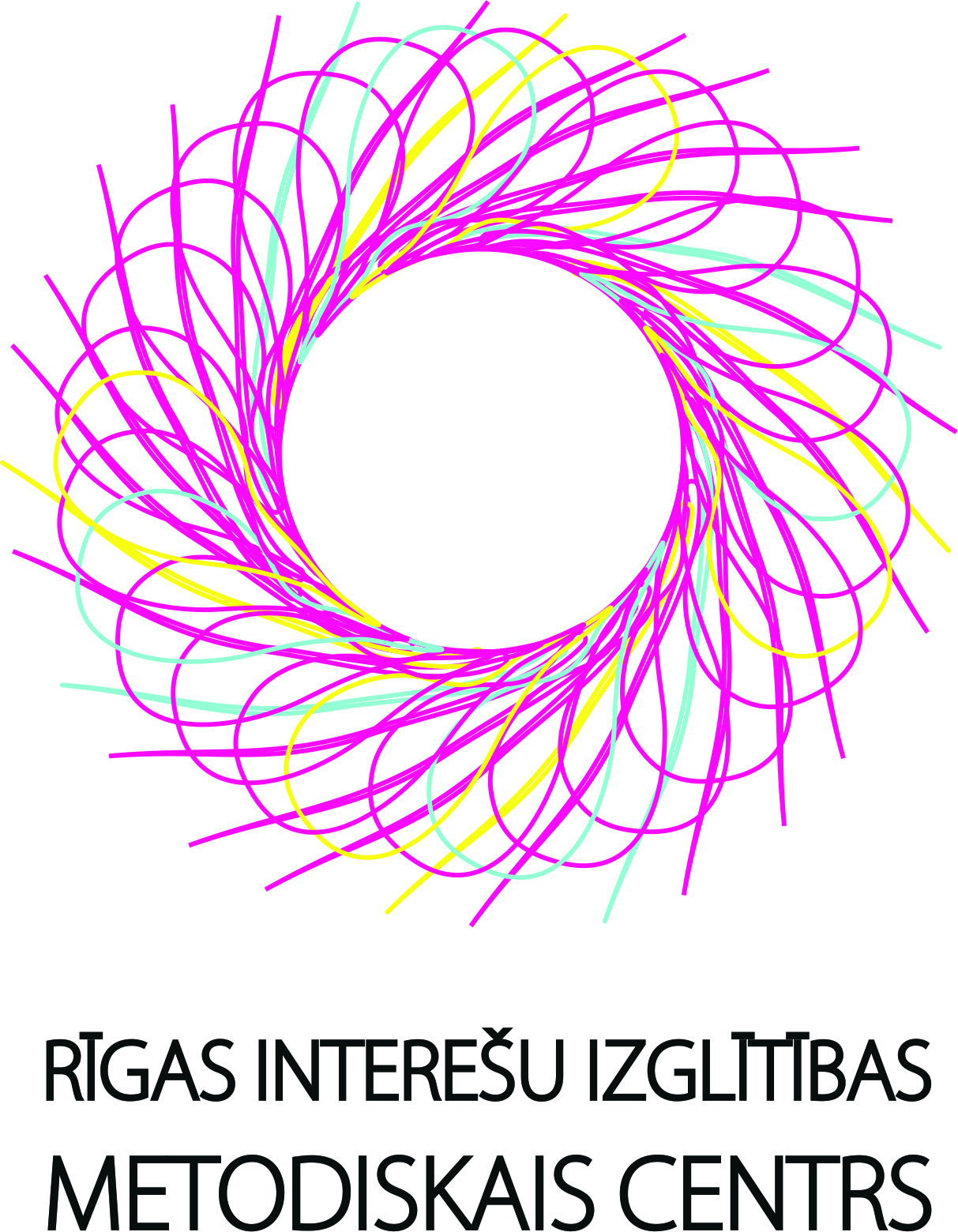 Prioritātes interešu izglītības programmu īstenošanāVizuālās un vizuāli plastiskās mākslas interešu izglītības programmu skolotājiemNr.PasākumsPiezīmes1.Gatavošanās XI Latvijas skolu jaunatnes dziesmu un deju svētkiem:Vizuālās un vizuāli plastiskās mākslas konkurss-izstāde "'Rakstu darbi"KONKURSA TĒMA „Viss atstāj nospiedumus un pēdas”Iz-Raksti. Latvju rakstu zīmes, to lietojums mūsdienu un tradicionālajā kultūrā.Pie-Raksti. Viss atstāj nospiedumus pēdas. Raksti dabā, apkārtējā vidē, sadzīvē.Uz-Raksti. Burts. Raksts. Ornaments. Ap-Raksti. Mana Dziesmu svētku pieredze, vīzija, sapņi.Meln-Raksti. Raksti…Aicinām pētīt sava novada zīmes, rakstus, ornamentus un atveidot radošos, oriģinālos vides objektos. NOSACĪJUMIKonkursa dalībnieki veido vizuālās un vizuāli plastiskās mākslas darbus (individuālos, kopdarbus1 un kolektīvos darbus2) atbilstoši konkursa tēmai:vizuālā māksla: zīmējumus un gleznojumus dažādās tehnikās, kā arī citus divās dimensijās veidotus darbus. Grafikas un zīmējumus - ne mazākus par A4 formātu, gleznojumus A3 vai A2 formātā.vizuāli plastiskā māksla: Trīsdimensiju darbus izstādei dažādās tehnikās. Individuālos darbus - ne mazākus par 20cm x 20cm x 20cm, kopdarbus un kolektīvos darbus - ne mazākus par 50cm x 50cmx50cm.Vides objekti:  ne mazāki par 150cm x 150cm x 150cm, kas piemēroti eksponēšanai ārā (izmantoti atbilstoši materiāli). Objektu konstrukcijai jābūt stabilai, drošai, jābūt pievienotiem stiprinājumiem (ja tādi nepieciešami).Radošo spēļu darbnīcu konkurss "Rakstu darbi"KONKURSA TĒMA „Burts. Raksts. Ornaments.” Kā simbols, elements, informācijas nesējs un enerģijas izteiksmes veids.Radošā spēļu darbnīca – spēle, rotaļa, process, kur man iemāca, iemācos un daru pats, mācu citus. Lai zinātu, ir jāmāca un jāmācās.Apakštēmas:-	Rakstu darbi keramikā,-	stiklā,-	tekstilā,  metālā,....NOSACĪJUMIKonkursa dalībnieki organizē radošo darbnīcu atbilstoši konkursa tēmai un demonstrē to, iesaistot publiku. Darbnīcai jāietver spēles vai rotaļas elementi. Darbnīcu vada ne vairāk kā 4 dalībnieki (ieskaitot pedagogu).Tērpu kolekciju skate- konkurss "'Rakstu darbi"KONKURSA TĒMA Burts. Raksts. Ornaments.NOSACĪJUMI Konkursa dalībnieki pēta zīmes, rakstus, ornamentus, to ritmus un sakārtojumus tradicionālajā un mūsdienu kultūrā, mākslā, apkārtējā vidē, cenšoties atrast savam novadam raksturīgo un meklējot jaunas, oriģinālas idejas, realizējot tās tērpos un to aksesuāros.•	Vienā tērpu kolekcijas prezentācijā var piedalīties ne vairāk kā 10 dalībnieki.•	Prezentācijas ilgums līdz 3 minūtēm.•	Pieteikuma anketā (1.pielikums) jānorāda kolekcijas nosaukums un jāuzraksta īss idejas apraksts. •	Izvēloties muzikālo noformējumu, obligāti jānorāda pieteikuma anketā prasītās ziņas (pretējā gadījumā, neatkarīgi no kolekcijai piešķirtā punktu skaita, dalībnieki konkursa 3.kārtā piedalīties nevarēs).Skat.nolikumu 2014.g. novembrīintereses.lv